JISNAJISNA.269495@2freemail.com 	                                                                                                                                                               STAFF NURSE PERSONAL PROFILE                              Goal directed professional with a strong medical background and education skilled communicator and adaptable self motivated with high energy initiative and focus keen insight into the need and view of other able to listen and identify issues or problems areas and form innovation solutions . EDUCATIONAL QALIFICATIONREGISTRATION        Registered as Staff nurse and Midwifery under the Kerala nurses and midwives council (Register No.69988 dated 3rd may 2010) LICENCE  MOH Exam passed ,data flow completed & waiting for LicencePROFESSIONAL  EXPERIENCEDEPARTMENT  WORK              ICU  (Medical &Surgical)                 PATIENT CARE RESPONSIBILITIESChecking vital sign accurately charting and reporting abnormalities .Perform and carrying out doctors order fast and effectively.Assisting in cardio pulmonary resuscitation of patients.Transporting emergency victims  successfully  from the victim site to treatment area.Formulating  nursing diagnosis ,planning  patients care implementation and evaluation of care given.Record informative, accurate and concise statements on the nursing care rendered . Administration of medication in time (eg .OD ,BD ,TID, QID, Stat etc.)Personal hygiene (eg. sponge  bath, eye care ,cord care)Care of pressure (eg. frequent back care / positioning)Collection of  specimens Maintenance of  intake, output chart Provides adequate health education .Asses signs and symptoms indicating physiologic and physiologic changes in the patients condition.Performs interventions according to identified priorities , plan of care ,and the hospital policies and patient care outcome standardProvides a safe , comfortable and therapeutic patient environment.Revises the plan of care according to evaluation , changes in medical plan of care and effective/ineffective nursing interventions Documents patients response to nursing and other interventions Monitors the safety and effectiveness of the environment and equipment Participates  in activities to facilitate good interpersonal communications with the chosen facility.EQUIPMENT HANDLEDDECLERATION  I here by declare that all the statement made In this application are true and correct to the best of my knowledge and belief. 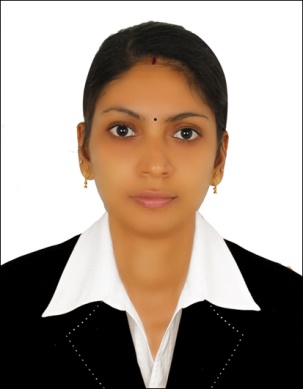 QUALIFICATIONINSTITUTIONUNIVERSITYYEAR OF PASSINGPERCENTAGEDiploma in General Nursing and MidwiferyAshirvad  School of Nursing ,Kannur kerala Kerala Nurses and Midwives CouncilMarch 2010Grand Total 73%KEY SKILLSCardiac Massage     Ambu Bagging        Ryle’s tube InsertionKEY SKILLSCatheterization CareNasogastric FeedingAdministration of MedicationKEY SKILLSSterile SuctioningOxygen TherapyInsertion of IV CannulaKEY SKILLSMonitoring CVPSpecimen CollectionGlucose monitoringDesignation            Hospital WorkedDurationStaff NurseAshirvad Hospital  ,Kannur,   kerala ,India .5th April 2010 to 15th April 2011Staff NurseFortis Escorts Hospital ,Faridabad, India 27th June 2011 to 16th Oct 2012Staff NurseNirmala Hospital, Marikunnu Kozhikode ,India 1st July 2013 to 10th July 2014Staff NurseP.G Medical Trust Hospital Malappuram,India21st july2014 to30 th  Nov2015ECG MachineDefibrillatorCardiac MonitorPulse OxymeterNebulizerSpirometerBIPAP MachineLaryngoscopeAmbu Bag MaskSuction MachineVentilatorCentralized oxygen & suctionIABPThermometerSteam InhalerSyringe pump, Infusion pump